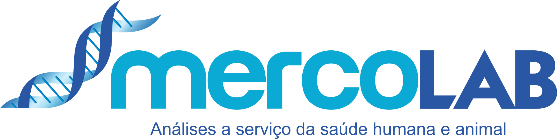 FORMULÁRIO DE SOLICITAÇÃO DE ANÁLISEPISCICULTURA – SANIDADE ANIMALFORMULÁRIO DE SOLICITAÇÃO DE ANÁLISEPISCICULTURA – SANIDADE ANIMALFORMULÁRIO DE SOLICITAÇÃO DE ANÁLISEPISCICULTURA – SANIDADE ANIMALFORMULÁRIO DE SOLICITAÇÃO DE ANÁLISEPISCICULTURA – SANIDADE ANIMALCLIENTECLIENTECLIENTECLIENTECLIENTECLIENTECLIENTEEmpresa:      Empresa:      Empresa:      Empresa:      Empresa:      Empresa:      Telefone Fixo:      Departamento:      Departamento:      Departamento:      E-mail:      E-mail:      E-mail:      Telefone Celular:      Endereço:      Endereço:      Endereço:      CNPJ:      CNPJ:      CNPJ:      Solicitante:      Cidade:      Cidade:      Cidade:      Estado:      Estado:      Estado:      CEP:      AMOSTRAAMOSTRAAMOSTRAAMOSTRAAMOSTRAAMOSTRAAMOSTRA Animal (is) vivo (s) Animal (is) mortos (s) Cabeça/Cérebro Animal (is) vivo (s) Animal (is) mortos (s) Cabeça/Cérebro Animal (is) vivo (s) Animal (is) mortos (s) Cabeça/Cérebro Filé congelado e/ou refrigerado Órgãos refrigerados Órgãos em formolOutra amostra:       Filé congelado e/ou refrigerado Órgãos refrigerados Órgãos em formolOutra amostra:       Filé congelado e/ou refrigerado Órgãos refrigerados Órgãos em formolOutra amostra:      Proprietário:      Proprietário:      Proprietário:      Proprietário:      Proprietário:      Proprietário:      Proprietário:      Idade:      Idade:      Idade:      Espécie:      Espécie:      Espécie:      Data coleta:      Fase de produção:      Fase de produção:      Fase de produção:      Medicados?:      Medicados?:      Medicados?:      Histórico e/ou ObservaçõesHistórico e/ou ObservaçõesHistórico e/ou ObservaçõesHistórico e/ou ObservaçõesHistórico e/ou ObservaçõesHistórico e/ou ObservaçõesHistórico e/ou ObservaçõesANÁLISESANÁLISESANÁLISESANÁLISESANÁLISESANÁLISESANÁLISESANÁLISES MICROBIOLÓGICAS Antibiograma Detecção/ Pesquisa de Salmonella spp  Isolamento / Identificação microbiológica Sorotipificação completa de Salmonella spp HISTOPATOLOGIAExame HistopatológicoANÁLISES MICROBIOLÓGICAS Antibiograma Detecção/ Pesquisa de Salmonella spp  Isolamento / Identificação microbiológica Sorotipificação completa de Salmonella spp HISTOPATOLOGIAExame HistopatológicoANÁLISES MICROBIOLÓGICAS Antibiograma Detecção/ Pesquisa de Salmonella spp  Isolamento / Identificação microbiológica Sorotipificação completa de Salmonella spp HISTOPATOLOGIAExame HistopatológicoREAÇÃO EM CADEIA DA POLIMERASE (PCR) Francisella noatunensis subsp. orientalis Iridovírus do Red Sea Bream (RSIVD) - (Iridovirose da Dourada Japonesa) Salmonella spp. Streptococcus agalactiae Vírus da Necrose Infecciosa de Baço e Rim (ISKNV) Vírus da Necrose Nervosa (VNN) Vírus da Tilápia do Lago (TiLV)REAÇÃO EM CADEIA DA POLIMERASE (PCR) Francisella noatunensis subsp. orientalis Iridovírus do Red Sea Bream (RSIVD) - (Iridovirose da Dourada Japonesa) Salmonella spp. Streptococcus agalactiae Vírus da Necrose Infecciosa de Baço e Rim (ISKNV) Vírus da Necrose Nervosa (VNN) Vírus da Tilápia do Lago (TiLV)REAÇÃO EM CADEIA DA POLIMERASE (PCR) Francisella noatunensis subsp. orientalis Iridovírus do Red Sea Bream (RSIVD) - (Iridovirose da Dourada Japonesa) Salmonella spp. Streptococcus agalactiae Vírus da Necrose Infecciosa de Baço e Rim (ISKNV) Vírus da Necrose Nervosa (VNN) Vírus da Tilápia do Lago (TiLV)DADOS PARA PAGAMENTODADOS PARA PAGAMENTODADOS PARA PAGAMENTODADOS PARA PAGAMENTODADOS PARA PAGAMENTODADOS PARA PAGAMENTODADOS PARA PAGAMENTORazão Social:      Razão Social:      Razão Social:      CNPJ:      CNPJ:      CNPJ:      I.E:      Endereço:      Endereço:      Endereço:      Telefone Fixo:      Telefone Fixo:      Telefone Fixo:      Telefone Celular:      Cidade:      Cidade:      Cidade:      Estado:      Estado:      Estado:      CEP:      Forma de PagamentoBoletoÀ vistaÀ vistaOutraOutraEmail:      Cascavel / PR MercoLab Laboratórios Ltda. Rua Maringá N.° 2388 Bairro São Cristóvão CEP: 85816-280 Fone: (45) 3218-0000Cascavel - PR - Brasil CNPJ 04.857.370/0001-09Cascavel / PR MercoLab Laboratórios Ltda. Rua Maringá N.° 2388 Bairro São Cristóvão CEP: 85816-280 Fone: (45) 3218-0000Cascavel - PR - Brasil CNPJ 04.857.370/0001-09Cascavel / PR MercoLab Laboratórios Ltda. Rua Maringá N.° 2388 Bairro São Cristóvão CEP: 85816-280 Fone: (45) 3218-0000Cascavel - PR - Brasil CNPJ 04.857.370/0001-09Cascavel / PR MercoLab Laboratórios Ltda. Rua Maringá N.° 2388 Bairro São Cristóvão CEP: 85816-280 Fone: (45) 3218-0000Cascavel - PR - Brasil CNPJ 04.857.370/0001-09Cascavel / PR MercoLab Laboratórios Ltda. Rua Maringá N.° 2388 Bairro São Cristóvão CEP: 85816-280 Fone: (45) 3218-0000Cascavel - PR - Brasil CNPJ 04.857.370/0001-09Chapecó / SC MercoLab Laboratórios Ltda. Rua São João, nº 294 D Bairro Presidente Médici CEP: 89801-233 - Fone: (49) 3322-4004Chapecó - SC – Brasil - CNPJ 04.857.370/0003-62Chapecó / SC MercoLab Laboratórios Ltda. Rua São João, nº 294 D Bairro Presidente Médici CEP: 89801-233 - Fone: (49) 3322-4004Chapecó - SC – Brasil - CNPJ 04.857.370/0003-62